Задачи на 2021 – 2022 учебный годВнедрить Рабочую программу воспитания, как инструмент реализации воспитательных задач в ДОУ.Повышать уровень компетентности педагогов в области когнитивного развития детей дошкольного возраста.Активизировать работу педагогов по взаимодействию с родителями в вопросах физического развития детейРазвивать духовно-нравственный потенциал детей в процессе экологического воспитания.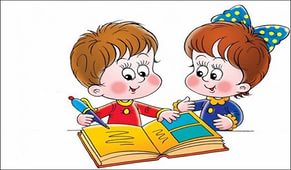 